HW #13These problems are from Lesson 5.2.1. If you need help, use your online book and the “homework help” link after each problem.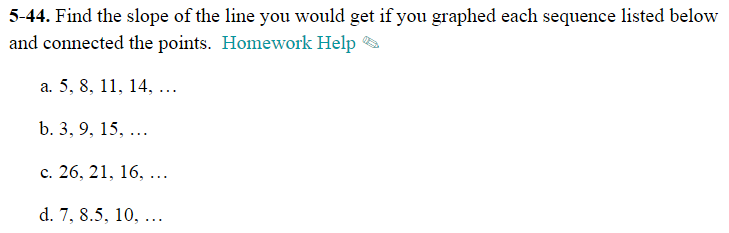 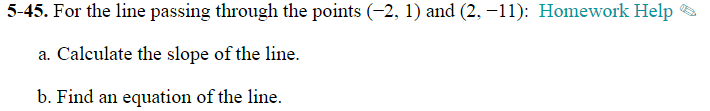 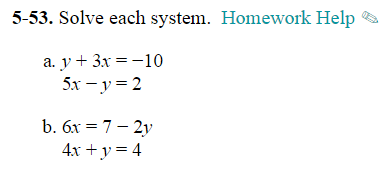 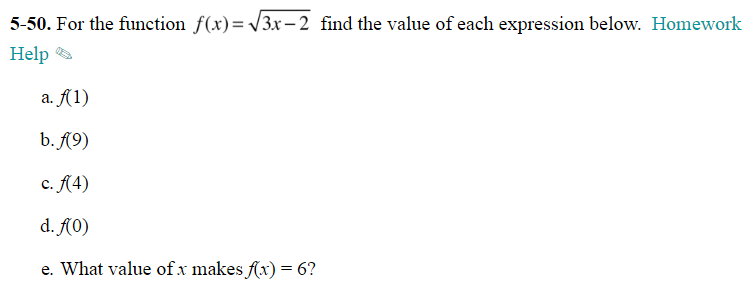 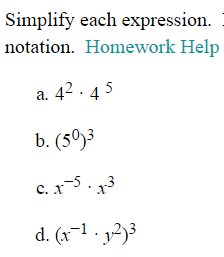 